ПОСТАНОВЛЕНИЕ ШУÖМО внесении изменений в постановление администрации муниципального района «Печора» от 22.11.2019 № 1488  На основании заявок ИП Аликина Ю.А. от 08.11.2021 г. администрация ПОСТАНОВЛЯЕТ:	1. Внести в постановление администрации муниципального района «Печора» от 22.11.2019 № 1488  «Об утверждении реестра мест (площадок) накопления твердых коммунальных отходов на территории муниципального образования муниципального района «Печора»  следующие изменения:	1.1. Приложение к постановлению дополнить позицией № 363;	1.1.1. Графу 2 позиции № 363 дополнить данными о нахождении мест (площадок) накопления ТКО «Республика Коми, г. Печора, Печорский пр-т, д. 24а (65.109172, 57.160008)»;	1.1.2. Графу 3 позиции № 363 дополнить данными о технических характеристиках мест (площадок) накопления ТКО «Покрытие бетонная заливка 1 кв.м., количество контейнеров 1 объемом 0,75 куб.м.»;	1.1.3. Графу 4 позиции № 363 дополнить данными о собственниках мест (площадок) накопления ТКО «ИП Аликин Юрий Анатольевич ОГРН 304110506500030»;	1.1.4. Графу 5 позиции № 363 дополнить данными об источниках образования ТКО «Здание выставочного зала (мусор и смет уличный, бумага, отходы от уборки помещений)».	1.2. Приложение к постановлению дополнить позицией № 364;	1.2.1. Графу 2 позиции № 364 дополнить данными о нахождении мест (площадок) накопления ТКО «Республика Коми, г. Печора, Печорский пр-т, д.33 (65.115463, 57.160700)»;	1.2.2. Графу 3 позиции № 364 дополнить данными о технических характеристиках мест (площадок) накопления ТКО «Покрытие бетонная плита 5,1 кв.м., количество контейнеров 1 объемом 0,75 куб.м.»;	1.2.3. Графу 4 позиции № 364 дополнить данными о собственниках мест (площадок) накопления ТКО «ИП Аликин Юрий Анатольевич ОГРН 304110506500030»;	1.2.4. Графу 5 позиции № 364 дополнить данными об источниках образования ТКО «Дом Культуры Речников (мусор и смет уличный, бумага, полиэтилен)».	1.3. Приложение к постановлению дополнить позицией № 365;	1.3.1. Графу 2 позиции № 365 дополнить данными о нахождении мест (площадок) накопления ТКО «Республика Коми, г. Печора, ул. М.Булгаковой, д.2Д (65.127895, 57.170241)»;	1.3.2. Графу 3 позиции № 365 дополнить данными о технических характеристиках мест (площадок) накопления ТКО «Покрытие бетонная плита с ограждением по периметру 5,1 кв.м., количество контейнеров 2 объемом 0,75 куб.м.»;	1.3.3. Графу 4 позиции № 365 дополнить данными о собственниках мест (площадок) накопления ТКО «ИП Аликин Юрий Анатольевич ОГРН 304110506500030»;	1.3.4. Графу 5 позиции № 365 дополнить данными об источниках образования ТКО «ТЦ «Север» (мусор и смет уличный, бумага, полиэтилен)».	1.4. Приложение к постановлению дополнить позицией № 366;	1.4.1. Графу 2 позиции № 366 дополнить данными о нахождении мест (площадок) накопления ТКО «Республика Коми, г. Печора, ул. Советская, д. 49Г (65.144142, 57.221363)»;	1.4.2. Графу 3 позиции № 366 дополнить данными о технических характеристиках мест (площадок) накопления ТКО «Покрытие бетонная плита 5 кв.м., количество контейнеров 2 объемом 0,75 куб.м.»;	1.4.3. Графу 4 позиции № 366 дополнить данными о собственниках мест (площадок) накопления ТКО «ИП Аликин Юрий Анатольевич ОГРН 304110506500030»;	1.4.4. Графу 5 позиции № 366 дополнить данными об источниках образования ТКО «ТЦ «Урал» (мусор и смет уличный, бумага, полиэтилен)».	2.Настоящее постановление вступает в силу со дня подписания и подлежит размещению на официальном сайте администрации МР «Печора».Глава муниципального района -                                                                руководитель администрации                                                                 В.А. СеровАДМИНИСТРАЦИЯ МУНИЦИПАЛЬНОГО РАЙОНА  «ПЕЧОРА»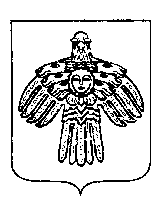 «ПЕЧОРА» МУНИЦИПАЛЬНÖЙ РАЙОНСА АДМИНИСТРАЦИЯ  11  ноября 2021 г. г. Печора  Республика Коми                     № 1470         